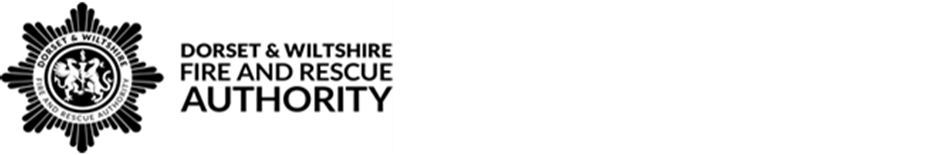 Member Buddies - Workplace visit feedback formIntroductionPlease return the completed form to Democratic Services democratic.services@dwfire.org.uk Visit detailsVisit detailsMember’s name:Workplace visited:(Fire station or other)Date of visit:Name of key contact for the visit:What were your general observations during the visit?	What were your general observations during the visit?	What were your observations on the working environment?What were your observations on the working environment?What feedback did you get regarding staff morale and welfare?What feedback did you get regarding staff morale and welfare?Do you have any specific issues arising from the visit? If so, please list them below.Do you have any specific issues arising from the visit? If so, please list them below.Was the visit arranged and facilitated well for you? If not, what aspects could be improved in the future?Was the visit arranged and facilitated well for you? If not, what aspects could be improved in the future?Do you require any advice, input or development to help you with visits in the future? If so, please list your requirements below.Do you require any advice, input or development to help you with visits in the future? If so, please list your requirements below.